СХЕМЫ РЫБОВОДНЫХ УЧАСТКОВСведения о рыбоводных участках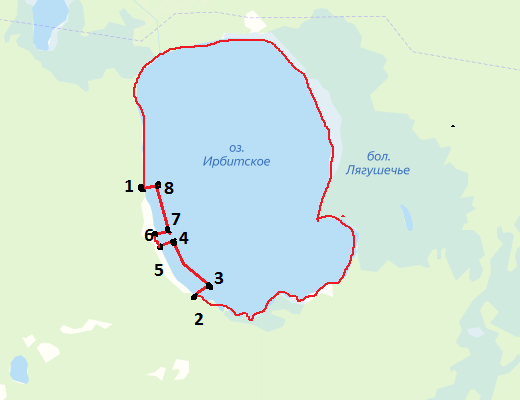 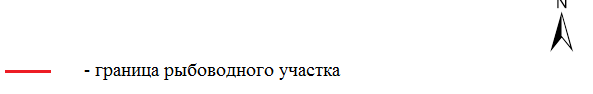 Границы рыбоводного участкаНаименование водного объектаМуниципальное образованиеПлощадь, гаВидводопользованияот точки 1 (57.161566, 62.186362)* по береговой линии до точки 2 (57.140318, 62.210351), от точки 2 по прямой линии через акваторию до точки 3 (57.140994, 62.211639), от точки 3 по прямой линии через акваторию до точки 4 (57.153837, 62.191984), от точки 4 по прямой линии через акваторию до точки 5 (57.153657, 62.190375), от точки 5 по береговой линии до точки 6 (57.154024, 62.190031), от точки 6 по прямой линии через акваторию до точки 7 (57.154281, 62.191651), от точки 7 по прямой линии через акваторию до точки 8 (57.161822, 62.187993), от точки 8 по прямой линии через акваторию до точки 1участок озера Ирбитскоегородской округ Сухой Лог1870,0совместноездесь и далее для обозначения географических координат точек используется система координат ГСК 2011здесь и далее для обозначения географических координат точек используется система координат ГСК 2011здесь и далее для обозначения географических координат точек используется система координат ГСК 2011здесь и далее для обозначения географических координат точек используется система координат ГСК 2011здесь и далее для обозначения географических координат точек используется система координат ГСК 2011